企業体質強化セミナー生き残っていくためのあなたの企業　まだまだ儲かる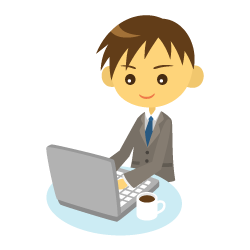 小さくたって　あなたも儲かる経営計画がたてられます経営計画でもっともうかるもうかる経営計画を　あなたの手で